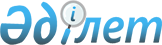 О признании утратившими силу некоторых постановлений акимата города ЛисаковскаПостановление акимата города Лисаковска Костанайской области от 31 марта 2021 года № 79. Зарегистрировано Департаментом юстиции Костанайской области 8 апреля 2021 года № 9855
      В соответствии с Законом Республики Казахстан от 6 апреля 2016 года "О правовых актах" акимат города Лисаковска ПОСТАНОВЛЯЕТ:
      1. Признать утратившими силу:
      1) постановление акимата "Об определении перечня должностей специалистов в области образования, являющихся гражданскими служащими и работающих в сельской местности" от 6 апреля 2016 года № 136, зарегистрированное в Реестре государственной регистрации нормативных правовых актов под № 6354;
      2) постановление акимата "О внесении изменения в постановление акимата от 6 апреля 2016 года № 136 "Об определении перечня должностей специалистов в области образования, являющихся гражданскими служащими и работающих в сельской местности" от 14 февраля 2020 года № 42, зарегистрированное в Реестре государственной регистрации нормативных правовых актов под № 8991.
      2. Государственному учреждению "Отдел экономики и бюджетного планирования акимата города Лисаковска" в установленном законодательством Республики Казахстан порядке обеспечить:
      1) государственную регистрацию настоящего постановления в органах юстиции;
      2) размещение настоящего постановления на интернет-ресурсе акимата города Лисаковска после его официального опубликования.
      3. Контроль за исполнением настоящего постановления возложить на курирующего заместителя акима города Лисаковска по экономическим вопросам.
      4. Настоящее постановление вводится в действие по истечении десяти календарных дней после дня его первого официального опубликования.
					© 2012. РГП на ПХВ «Институт законодательства и правовой информации Республики Казахстан» Министерства юстиции Республики Казахстан
				
      Аким города Лисаковска 

А. Исмагулов
